PurposeThis specification provides the detailed list of core components with their supported standards level and associated Java Specification Request (JSR) as supported by the DEP’s Oracle Fusion Middleware suite.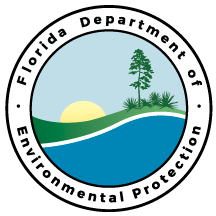 Department of Environmental ProtectionSPC-09061803.1.2Revised April 2014Core Component Compliance Level SpecificationCore Component Compliance Level SpecificationComponentVersion/JSRJava Enterprise Edition (JEE)5 (with some 6)Java Server Pages (JSP)2.1 (JSR-245)Servlet2.5 (JSR-154)Java Server Faces2.1 (JSR-314)Enterprise Java Beans (EJB)3.0 (JSR-220)Java Management Extensions (JMX)1.2 (JSR-3)JMX Remote Access APIJSR-160J2EE Management1.0 (JSR-77)J2EE Application Deployment1.1 (JSR-88)Java Transaction API (JTA)1.0 (JSR-907)Java Message Service (JMS)1.1 (JSR-914)Java Naming and Directory Interface (JNDI) 1.2Java Mail1.4 (JSR-904)Java Database Connectivity (JDBC)3.0 (JSR-54)Java Authentication and Authorization Service (JAAS)1.0J2EE Connector Architecture1.5 (JSR-112)Enterprise Web Services1.1 (JSR-921)Web Services Metadata1.0 (JSR-181)Java API for XML-Based RPC (JAX-RPC)1.1 (JSR-101)SOAP with Attachments API for Java (SAAJ)1.2Java API for XML Processing (JAXP)1.2 (JSR-63)Java API for XML Registries (JAXR)1.0.5 (JSR-93)Java API for Rules EnginesJSR-94Common Annotations for the Java PlatformJSR-250Java Developers Toolkit (JDK)1.7.xJava Runtime Environment (JRE)1.7.xJava Persistence API (JPA)2.0 (JSR-317)